Miejski Ośrodek Pomocy Społecznej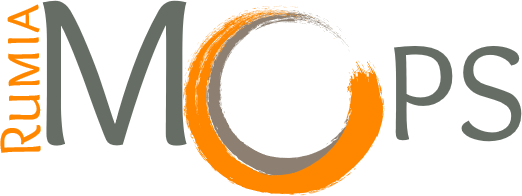 ul. Ślusarska 2, 84-230 Rumia 	Tel. 58 671 05 56, fax. 58 671 08 36NIP 958 097 71 98REGON 19 058 16 18Dział Administracyjny ul. Sabata 3, 84-230 Rumia 		tel. 58 671 05 56 wew. 810 fax. 58 671 08 36Rumia, dnia 04.05.2022 r. Zamawiający:Miejski Ośrodek Pomocy Społecznej w Rumiul. Ślusarska 284-230 RumiaREGON: 190581618NIP: 9580977198Oznaczenie sprawy DA.221.2.2022INFORMACJA Z OTWARCIA OFERTDotyczy:	,,ŚWIADCZENIE USŁUG OPIEKI WYTCHNIENIOWEJ DLA CZŁONKÓW RODZIN LUB OPIEKUNÓW W SPRAWOWANIU OPIEKI NAD DZIEĆMI Z ORZECZENIEM O NIEPEŁNOSPRAWNOŚCI ORAZ DLA OSÓB POSIADAJĄCYCH ORZECZENIE O ZNACZNYM STOPNIU NIEPEŁNOSPRAWNOŚCI LUB ORZECZENIE TRAKTOWANE NA RÓWNI Z ORZECZENIEM O ZNACZNYM STOPNIU NIEPEŁNOSPRAWNOŚCI (UCZESTNIKÓW PROGRAMU), ŚWIADCZONA NA ZASADACH ZGODNYCH Z PROGRAMEM MINISTERSTWA RODZINY I POPLITYKI SPOŁECZNEJ „OPIEKA WYTCHNIENIOWA” – EDYCJA 2022, FINANSOWANEGO ZE ŚRODKÓW POCHODZĄCYCH Z FUNDUSZU SOLIDARNOŚCIOWEGO”prowadzonym w trybie podstawowym opartym na wymaganiach wskazanych w art. 359 pkt 2 w zw. z art. 275 pkt 1 ustawy Prawo zamówień publicznych (tj. Dz. U. z 2021 r., poz. 1129 z późn. zm.)Działając na podstawie art. 222 ust. 5 ustawy z dnia 11 września 2019 r. – Prawo zamówień Publicznych (t.j. Dz.U. z 2021 r., poz. 1129 z póź. zmian.), Zamawiający informuje, że w postępowaniu wpłynęły następujące oferty:									      Dyrektor									Miejskiego Ośrodka								      Pomocy Społecznej w Rumi								        /-/ Gabriela KonarzewskaNumer ofertyNazwa i adres WykonawcyCena1.Kaszubska Spółdzielnia Socjalna „Przystań”ul. Kwiatowa 3684-122 Żelistrzewo211 200,00 zł